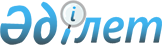 О бюджете Аккайынского района на 2016 -2018 годыРешение маслихата Аккайынского района Северо-Казахстанской области от 24 декабря 2015 года N 38-1. Зарегистрировано Департаментом юстиции Северо-Казахстанской области 13 января 2016 года N 3547      В соответствии со статьей 75 Бюджетного кодекса Республики Казахстан от 4 декабря 2008 года, статьей 6 Закона Республики Казахстан от 23 января 2001 года "О местном государственном управлении и самоуправлении в Республике Казахстан", маслихат Аккайынского района РЕШИЛ:

      1.Утвердить бюджет Аккайынского района на 2016 - 2018 годы согласно приложениям 1, 2 и 3 соответственно, в том числе на 2016 год в следующих объемах:

      1) доходы -2510256,6 тысяч тенге, 

      в том числе по:

      налоговым поступлениям - 447691 тысяч тенге;

      неналоговым поступлениям - 5521,6тысяч тенге;

      поступлениям от продажи основного капитала -16390 тысяч тенге;

      поступлениям трансфертов - 2040654 тысяч тенге;

      2) затраты -2519469,3тысяч тенге;

      3) чистое бюджетное кредитование - 11626,3тысяч тенге,

      в том числе:

      бюджетные кредиты - 19089,5 тысяч тенге;

      погашение бюджетных кредитов -7463,2 тысяч тенге;

      4) сальдо по операциям с финансовыми активами -1519 тысяч тенге, в том числе:

      приобретение финансовых активов -1519 тысяч тенге,

      поступления от продажи финансовых активов 

      государства - 0 тысяч тенге;

      5) дефицит (профицит) бюджета - -22358 тысяч тенге;

      6) финансирование дефицита (использование профицита)

      бюджета – 22358тысяч тенге, в том числе:

      поступление займов – 19089 тысяч тенге;

      погашение займов – 7463,2 тысяч тенге;

      используемые остатки бюджетных средств – 10732,2 тысяч тенге.

      Сноска. Пункт 1 - в редакции решения маслихата Аккайынского района Северо-Казахстанской области от 21.10.2016 N 6-1 (вводится в действие с 01.01.2016).

      2. Установить, что доходы бюджета района формируются в соответствии с Бюджетным кодексом Республики Казахстан от 4 декабря 2008 года за счет следующих налоговых поступлений:

      1) индивидуальный подоходный налог по доходам, не облагаемым у источника выплаты, по нормативам распределения доходов, установленных областным маслихатом в размере 100 процентов;

      2) социальный налог по нормативам распределения доходов, установленных областным маслихатом в размере 84 процента; 

      3) налог на имущество физических и юридических лиц, индивидуальных предпринимателей;

      4) земельный налог;

      5) единый земельный налог;

      6) налог на транспортные средства;

      7) фиксированный налог;

      8) акцизы на бензин (за исключением авиационного) и дизельное топливо;

      9) плата за пользование земельными участками;

      10) сбор за государственную регистрацию индивидуальных предпринимателей;

      11) лицензионный сбор за право занятия отдельными видами деятельности;

      12) сбор за государственную регистрацию юридических лиц и учетную регистрацию филиалов и представительств, а также их перерегистрацию;

      13) сбор за государственную регистрацию залога движимого имущества и ипотеки судна или строящего судна;

      14) сбор за государственную регистрацию транспортных средств, а также их перерегистрацию;

      15) сбор за государственную регистрацию прав на недвижимое имущество;

      16) государственная пошлина, кроме консульского сбора и государственных пошлин, зачисляемых в республиканский бюджет;

      17) плата за размещение наружной (визуальной) рекламы на открытом пространстве за пределами помещений в городе областного значения и на транспортных средствах, зарегистрированных в городе областного значения, за исключением платы за размещение наружной (визуальной) рекламы на объектах стационарного размещения рекламы в полосе отвода автомобильных дорог общего пользования районного значения, на открытом пространстве за пределами помещений в городе районного значения, селе, поселке и на транспортных средствах, зарегистрированных в районе.

      3. Установить, что доходы бюджета района формируются за счет следующих неналоговых поступлений:

      1) доходы от коммунальной собственности:

      доходы от аренды имущества коммунальной собственности района, за исключением доходов от аренды имущества коммунальной собственности района, находящегося в управлении акимов городов районного значения, села, поселка, сельского округа;

      вознаграждения по кредитам, выданным из бюджета района;

      другие доходы от коммунальной собственности района;

      2) другие неналоговые поступления в бюджет района.

      4. Установить, что доходы бюджета района формируются за счет следующих поступлений от продажи основного капитала:

      1) поступления от продажи государственного имущества, закрепленного за государственными учреждениями, финансируемыми из бюджета района;

      2) поступления от продажи земельных участков, за исключением земельных участков сельскохозяйственного назначения.

      5. Установить бюджетную субвенцию, передаваемую из областного бюджета в бюджет района в сумме 1317603 тысяч тенге.

      6. Распределить трансферты органам местного самоуправления для реализации функций местного самоуправления в сумме 5496 тысяч тенге согласно приложению 4.

      7. Учесть в бюджете района на 2016 год целевые трансферты в общей сумме 723051 тысяч тенге, в том числе на развитие 5597тысяч тенге:

      1) 428734 тысяч тенге для перехода на новую модель системы оплаты труда гражданских служащих, а также выплаты им ежемесячной надбавки за особые условия труда к должностным окладам

      2) 53581 тысяч тенге на повышение уровня оплаты труда административных государственных служащих;

      3) 49609 тысяч тенге на реализацию государственного образовательного заказа в дошкольных организациях образования;

      4) 4996 тысяч тенге на содержание подразделений местных исполнительных органов агропромышленного комплекса; 

      5) 8562 тысяч тенге на увеличение норм обеспечения инвалидов обязательными гигиеническими средствами;

      6) 3078 тысяч тенге на развитие системы водоснабжения и водоотведения в сельских населенных пунктах;

      7) 12596 тысяч тенге на развитие сельских населенных пунктов по Дорожной карте занятости 2020, утвержденной Постановлением Правительства Республики Казахстан № 162 от 31 марта 2015 года "Об утверждении Дорожной карты занятости 2020", в том числе:

      3920 тысяч тенге на проведение капитального ремонта Дома культуры в ауле Шагалалы;

      4550 тысяч тенге на проведение капитального ремонта здания Смирновской средней школы №1; 

      880 тысяч тенге на проведение капитального ремонта ясли-сада "Чебурашка";

      230 тысяч тенге на текущий ремонт электропроводки в здании КГУ "Черкасская СШ";

      3016 тысяч тенге на проведение капитального ремонта здания Аралагашской средней школы

      8) 24443,8 тысяч тенге на средний ремонт автомобильных дорог по улицам села Смирново. 

      9) 24116 тысяч тенге на обеспечение компенсации потерь местных бюджетов и экономической стабилизации регионов:

      4006 тысяч тенге на информатизацию системы образования;

      9514 тысяч тенге на приобретение и доставку учебников и учебно-методических комплексов для государственных учреждений образования;

      4450 тысяч тенге на приобретение автомашины Газель для Рублевской средней школы;

      2500 тысяч тенге на изготовление проектно-сметной документации и проведение комплексной вневедомственной экспертизы на капитальный ремонт объектов образования;

      1465 тысяч тенге на техническое обслуживание порталов и сайтов школ;

      2181 тысяч тенге на оплату коммунальных услуг.

      10) 4196 тысяч тенге на проведение ветеринарных мероприятий по энзоотическим болезням животных

      11) 30000 тысяч тенге на проведение текущего ремонта автодороги районного значения "подъезд к селу Дайындык;

      12) 10000 тысяч тенге на проведение среднего ремонта участков внутри поселковых автодорог села Астраханка;

      13) 1519 тысяч тенге на приобретение модульного здания ветеринарного пункта. 

      14) 15781 тысяч тенге на текущий и средний ремонт инфраструктуры, жилищно-коммунального хозяйства и благоустройство населенных пунктов в рамках средств, выделенных из специального резерва Правительства Республики Казахстан, в селах, поселках, сельских округах, городах районного значения, включая сельские населенные пункты, присоединенные с 1 января 2014 года к районам областных центров и города Алматы по Дорожной карте занятости 2020, утвержденной Постановлением Правительства Республики Казахстан № 162 от 31 марта 2015 года "Об утверждении Дорожной карты занятости 2020"; 

      15) 1680 тысяч тенге на проведение работ по благоустройству скотомогильников (сибиреязвенных захоронений) и 764,2 тысяч тенге на проведение работ по внесению сибиреязвенных захоронений на топографические карты

      16) 1000 тысяч тенге на разработку проектно-сметной документации на реконструкцию разводящих сетей, водоводов и отводов сельских населенных пунктов, подключенных к Булаевскому водопроводу (село Власовка-500 тысяч тенге, село Киялы -500 тысяч тенге); 

      17) 19467 тысяч тенге на текущий ремонт ливневой канализации села Смирново.

      18) 8928 тысяч тенге на создание цифровой образовательной инфраструктуры;

      19) 20000 тысяч тенге на фонд оплаты труда работникам образования.

      Сноска. Пункт 7 с изменениями, внесенными решением маслихата Аккайынского района Северо-Казахстанской области от 21.10.2016 N 6-1 (вводится в действие с 01.01.2016).

      8. Учесть, что в бюджете района предусмотрены следующие расходы:

      1) 8244,6 тысяч тенге на ежемесячную выплату денежных средств опекунам (попечителям) на содержание ребенка-сироты (детей-сирот), и ребенка (детей), оставшегося без попечения родителей;

      2) 479 тысяч тенге на выплату единовременных денежных средств казахстанским гражданам, усыновившим (удочерившим) ребенка (детей)-сироту, и ребенка (детей), оставшихся без попечения родителей;

      3) 18778 тысяч тенге на увеличение размера доплаты за квалификационную категорию учителям школ и воспитателям дошкольных организаций образования;

      4) 17010 тысяч тенге на приобретение и доставку учебников и учебно-методических комплексов для государственных учреждений образования;

      5) 4304 тысячи тенге на обеспечение охраны объектов (акиматов), исключенных из перечня объектов Республики Казахстан, подлежащих государственной охране;

      6) 12733 тысяч тенге на увеличение штатной численности местных исполнительных органов;

      7) 12368 тысяч тенге на обеспечение функционирования автомобильных дорог

      8) 2121 тысяча тенге на введение стандартов специальных социальных услуг;

      9) 2767 тысяч тенге на возмещение (до 50 процентов) стоимости сельскохозяйственных животных (крупного и мелкого рогатого скота);

      10) 150 тысяч тенге на проведение санитарного убоя мелкого рогатого скота больных бруцеллезом;

      11) 4915 тысяч тенге на реализацию мер социальной поддержки специалистов;

      12) 33076 тысяч тенге на проведение противоэпизоотических мероприятий;

      13) 19773 тысячи тенге на реализацию мер по содействию экономическому развитию регионов в рамках Программы развития регионов до 2020 года, утвержденной Постановлением Правительства Республики Казахстан № 728 от 28 июня 2014 года "Об утверждении Программы развития регионов до 2020 года". 

      Сноска. Пункт 8 с изменениями, внесенными решением маслихата Аккайынского района Северо-Казахстанской области от 21.10.2016 N 6-1 (вводится в действие с 01.01.2016).

      9. Учесть в бюджете района бюджетные кредиты для реализации мер социальной поддержки специалистов социальной сферы сельских населенных пунктов - 19089,5 тысяч тенге. 

      Сноска. Пункт 9 - в редакции решения маслихата Аккайынского района Северо-Казахстанской области от 18.03.2016 N 40-1 (вводится в действие с 01.01.2016). 

      9-1. Предусмотреть расходы районного бюджета за счет свободных остатков бюджетных средств, сложившихся на начало финансового года согласно приложению 9. 

      Сноска. Решение дополнено пунктом 9-1 в соответствии с решением маслихата Аккайынского района Северо-Казахстанской области от 18.03.2016 N 40-1 (вводится в действие с 01.01.2016).

      10. Утвердить резерв местного исполнительного органа района на 2016 год в сумме 5597 тысяч тенге.

      Сноска. Пункт 10 с изменениями, внесенными решением маслихата Аккайынского района Северо-Казахстанской области от 21.10.2016 N 6-1 (вводится в действие с 01.01.2016).

      11. Учесть, что в расходах бюджета района на 2016-2018 годы предусмотрено финансирование по аппаратам акимов сельских округов в объемах согласно приложениям 5, 6, 7. 

       12. Установить перечень районных бюджетных программ, не подлежащих секвестированию в процессе исполнения бюджета на 2016 год, согласно приложению 8.

       13. Учесть, что в расходах бюджета района на 2016 год предусматриваются социальные выплаты к праздничным дням и памятным датам, а также при наступлении трудной жизненной ситуации.

      14. Обеспечить в 2016 году выплату заработной платы работникам бюджетной сферы в полном объеме.

       15. Установить в 2016 году специалистам в области здравоохранения, социального обеспечения, образования, культуры, спорта и ветеринарии, являющимся гражданскими служащими и работающим в сельских населенных пунктах повышенные на двадцать пять процентов оклады и тарифные ставки по сравнению со ставками специалистов, занимающихся этими видами деятельности в городских условиях. 

       Действие настоящего пункта распространяется на ветеринарных специалистов ветеринарных пунктов, осуществляющих деятельность в области ветеринарии.

      16. Настоящее решение вводится в действие с 1 января 2016 года.

 Бюджет Аккайынского района на 2016 год       Сноска. Приложение 1 - в редакции решения маслихата Аккайынского района Северо-Казахстанской области от 21.10.2016 N 6-1 (вводится в действие с 01.01.2016).

 Бюджет Аккайынского района на 2017 год Бюджет Аккайынского района на 2018 год Трансферты органам местного самоуправления      Сноска. Приложение 4 - в редакции решения маслихата Аккайынского района Северо-Казахстанской области от 21.10.2016 N 6-1 (вводится в действие с 01.01.2016).

 Объемы финансирования на 2016 год по аппаратам акимов сельских округов       Сноска. Приложение 5 - в редакции решения маслихата Аккайынского района Северо-Казахстанской области от 21.10.2016 N 6-1 (вводится в действие с 01.01.2016).

      

       Продолжение таблицы

      Продолжение таблицы

      тыс. тенге

 Объемы финансирования на 2017 год по аппаратам акимов сельских округов       

      Продолжение таблицы

            тысяч тенге

 Объемы финансирования на 2018 год по аппаратам акимов сельских округов       

      Продолжение таблицы

            тысяч тенге

 Перечень районных бюджетных программ не подлежащих секвестрированию в процессе исполнения бюджета на 2016 год  Расходы за счет свободных остатков бюджетных средств, сложившихся на 1 января 2016 года       Сноска. Решение дополнено приложением 9 в соответствии с решением маслихата Аккайынского района Северо-Казахстанской области от 18.03.2016 N 40-1 (вводится в действие с 01.01.2016).


					© 2012. РГП на ПХВ «Институт законодательства и правовой информации Республики Казахстан» Министерства юстиции Республики Казахстан
				
      Председатель 
ХХХVIII сессии V созыва

И. Гонтарь

      Секретарь маслихата 
Аккайынского района

К.Курманбаев
Приложение 1 к решению маслихата Аккайынского района от 24 декабря 2015 года № 38-1Категория

Класс

Класс

Подкласс

Подкласс

Наименование

Наименование

Наименование

Сумма (тысяч.тенге)

Сумма (тысяч.тенге)

1. Доходы

1. Доходы

1. Доходы

2 510 256,6

2 510 256,6

1

Налоговые поступления

Налоговые поступления

Налоговые поступления

447 691

447 691

01

01

0

0

Подоходный налог

Подоходный налог

Подоходный налог

22 000

22 000

2

2

Индивидуальный подоходный налог

Индивидуальный подоходный налог

Индивидуальный подоходный налог

22 000

22 000

03

03

0

0

Социальный налог

Социальный налог

Социальный налог

129 835

129 835

1

1

Социальный налог

Социальный налог

Социальный налог

129 835

129 835

04

04

0

0

Налоги на собственность

Налоги на собственность

Налоги на собственность

220 274

220 274

1

1

Налоги на имущество

Налоги на имущество

Налоги на имущество

184 731

184 731

3

3

Земельный налог

Земельный налог

Земельный налог

3 724

3 724

4

4

Налог на транспортные средства 

Налог на транспортные средства 

Налог на транспортные средства 

27 319

27 319

5

5

Единый земельный налог

Единый земельный налог

Единый земельный налог

4 500

4 500

05

05

0

0

Внутренние налоги на товары, работы и услуги

Внутренние налоги на товары, работы и услуги

Внутренние налоги на товары, работы и услуги

72 337

72 337

2

2

Акцизы

Акцизы

Акцизы

1 417

1 417

3

3

Поступления за использование природных и других ресурсов

Поступления за использование природных и других ресурсов

Поступления за использование природных и других ресурсов

58 252

58 252

4

4

Сборы за ведение предпринимательской и профессиональной деятельности

Сборы за ведение предпринимательской и профессиональной деятельности

Сборы за ведение предпринимательской и профессиональной деятельности

12 668

12 668

5

5

Налог на игорный бизнес

Налог на игорный бизнес

Налог на игорный бизнес

0

0

08

08

0

0

Обязательные платежи, взимаемые за совершение юридически значимых действий и (или) выдачу документов уполномоченными на то государственными органами или должностными лицами

Обязательные платежи, взимаемые за совершение юридически значимых действий и (или) выдачу документов уполномоченными на то государственными органами или должностными лицами

Обязательные платежи, взимаемые за совершение юридически значимых действий и (или) выдачу документов уполномоченными на то государственными органами или должностными лицами

3 245

3 245

1

1

Государственная пошлина

Государственная пошлина

Государственная пошлина

3 245

3 245

2

Неналоговые поступления

Неналоговые поступления

Неналоговые поступления

5 521,6

5 521,6

01

01

0

0

Доходы от государственной собственности

Доходы от государственной собственности

Доходы от государственной собственности

4 508,6

4 508,6

5

5

Доходы от аренды имущества, находящегося в коммунальной собственности

Доходы от аренды имущества, находящегося в коммунальной собственности

Доходы от аренды имущества, находящегося в коммунальной собственности

3 162

3 162

7

7

Вознаграждения по кредитам, выданным из государственного бюджета

Вознаграждения по кредитам, выданным из государственного бюджета

Вознаграждения по кредитам, выданным из государственного бюджета

10,6

10,6

9

9

Прочие доходы от государственной собственности

Прочие доходы от государственной собственности

Прочие доходы от государственной собственности

1 336

1 336

04

04

Штрафы, пени, санкции, взыскания, налагаемые государственными учреждениями, финансируемыми из государственного бюджета, а также содержащимися и финансируемыми из бюджета (сметы расходов) Национального Банка Республики Казахстан 

Штрафы, пени, санкции, взыскания, налагаемые государственными учреждениями, финансируемыми из государственного бюджета, а также содержащимися и финансируемыми из бюджета (сметы расходов) Национального Банка Республики Казахстан 

Штрафы, пени, санкции, взыскания, налагаемые государственными учреждениями, финансируемыми из государственного бюджета, а также содержащимися и финансируемыми из бюджета (сметы расходов) Национального Банка Республики Казахстан 

79

79

1

1

Штрафы, пени, санкции, взыскания, налагаемые государственными учреждениями, финансируемыми из государственного бюджета, а также содержащимися и финансируемыми из бюджета (сметы расходов) Национального Банка Республики Казахстан, за исключением поступлений от организаций нефтяного сектора

Штрафы, пени, санкции, взыскания, налагаемые государственными учреждениями, финансируемыми из государственного бюджета, а также содержащимися и финансируемыми из бюджета (сметы расходов) Национального Банка Республики Казахстан, за исключением поступлений от организаций нефтяного сектора

Штрафы, пени, санкции, взыскания, налагаемые государственными учреждениями, финансируемыми из государственного бюджета, а также содержащимися и финансируемыми из бюджета (сметы расходов) Национального Банка Республики Казахстан, за исключением поступлений от организаций нефтяного сектора

79

79

06

06

0

0

Прочие неналоговые поступления

Прочие неналоговые поступления

Прочие неналоговые поступления

934

934

1

1

Прочие неналоговые поступления

Прочие неналоговые поступления

Прочие неналоговые поступления

934

934

3

Поступления от продажи основного капитала

Поступления от продажи основного капитала

Поступления от продажи основного капитала

16 390

16 390

01

01

Продажа государственного имущества, закрепленного за государственными учреждениями

Продажа государственного имущества, закрепленного за государственными учреждениями

Продажа государственного имущества, закрепленного за государственными учреждениями

1 181

1 181

1

1

Продажа государственного имущества, закрепленного за государственными учреждениями

Продажа государственного имущества, закрепленного за государственными учреждениями

Продажа государственного имущества, закрепленного за государственными учреждениями

1 181

1 181

03

03

0

0

Продажа земли и нематериальных активов

Продажа земли и нематериальных активов

Продажа земли и нематериальных активов

15 209

15 209

1

1

Продажа земли

Продажа земли

Продажа земли

15 209

15 209

4

Поступления трансфертов

Поступления трансфертов

Поступления трансфертов

2 040 654

2 040 654

02

02

0

0

Трансферты из вышестоящих органов государственного управления

Трансферты из вышестоящих органов государственного управления

Трансферты из вышестоящих органов государственного управления

2 040 654

2 040 654

2

2

Трансферты из областного бюджета

Трансферты из областного бюджета

Трансферты из областного бюджета

2 040 654

2 040 654

Функциональная группа

Функциональная группа

Администратор бюджетных программ

Администратор бюджетных программ

Программа

Программа

Наименование

Сумма (тысяч.тенге)

Сумма (тысяч.тенге)

2.Затраты

2519469,3

2519469,3

1

1

Государственные услуги общего характера

270817

270817

112

112

Аппарат маслихата района (города областного значения)

23103

23103

001

001

Услуги по обеспечению деятельности маслихата района (города областного значения)

21792

21792

003

003

Капитальные расходы государственных органов

1311

1311

122

122

Аппарат акима района (города областного значения)

78311

78311

001

001

Услуги по обеспечению деятельности акима района
 (города областного значения)

77791

77791

003

003

Капитальные расходы государственных органов

520

520

123

123

Аппарат акима района в городе, города районного значения, поселка, села, сельского округа

139458

139458

001

001

Услуги по обеспечению деятельности акима района в городе, города районного значения, поселка, села, сельского округа

137574

137574

022

022

Капитальные расходы государственных органов

1884

1884

458

458

Отдел жилищно-коммунального хозяйства, пассажирского транспорта и автомобильных дорог района (города областного значения)

8258

8258

001

001

Услуги по реализации государственной политики на местном уровне в области жилищно-коммунального хозяйства, пассажирского транспорта и автомобильных дорог 

8258

8258

459

459

Отдел экономики и финансов района (города областного значения)

21687

21687

001

001

Услуги по реализации государственной политики в области формирования и развития экономической политики, государственного планирования, исполнения бюджета и управления коммунальной собственностью района (города областного значения)

20047

20047

003

003

Проведение оценки имущества в целях налогообложения

1105

1105

010

010

Приватизация, управление коммунальным имуществом, постприватизационная деятельность и регулирование споров, связанных с этим

335

335

015

015

Капитальные расходы государственных органов

200

200

2

2

Оборона

6029

6029

122

122

Аппарат акима района (города областного значения)

6029

6029

005

005

Мероприятия в рамках исполнения всеобщей воинской обязанности

5035

5035

006

006

Предупреждение и ликвидация чрезвычайных ситуаций масштаба района (города областного значения)

794

794

007

007

Мероприятия по профилактике и тушению степных пожаров районного (городского) масштаба, а также пожаров в населенных пунктах, в которых не созданы органы государственной противопожарной службы

200

200

4

4

Образование

1662643,3

1662643,3

464

464

Отдел образования района (города областного значения)

1643884,3

1643884,3

001

001

Услуги по реализации государственной политики на местном уровне в области образования

13478

13478

003

003

Общеобразовательное обучение 

1394425,9

1394425,9

004

004

Информатизация системы образования в государственных учреждениях образования района (города областного значения)

4060

4060

005

005

Приобретение и доставка учебников, учебно-методических комплексов для государственных учреждений образования района (города областного значения)

17010

17010

006

006

Дополнительное образование для детей

45368,5

45368,5

009

009

Обеспечение деятельности организаций дошкольного воспитания и обучения

78075

78075

015

015

Ежемесячные выплаты денежных средств опекунам (попечителям) на содержание ребенка-сироты (детей-сирот), и ребенка (детей), оставшегося без попечения родителей

8244,4

8244,4

022

022

Выплата единовременных денежных средств казахстанским гражданам, усыновившим (удочерившим) ребенка (детей)-сироту и ребенка (детей), оставшегося без попечения родителей 

479

479

029

029

Обследование психического здоровья детей и подростков и оказание психолого-медико-педагогической консультативной помощи населению

12875

12875

040

040

Реализация государственного образовательного заказа в дошкольных организациях образования

49609

49609

067

067

Капитальные расходы подведомственных государственных учреждений и организаций

20259,5

20259,5

465

465

Отдел физической культуры и спорта района (города областного значения)

18759

18759

017

017

Дополнительное образование для детей и юношества по спорту

18759

18759

6

6

Социальная помощь и социальное обеспечение

152135

152135

451

451

Отдел занятости и социальных программ района (города областного значения)

147726

147726

001

001

Услуги по реализации государственной политики на местном уровне в области обеспечения занятости социальных программ для населения

24018

24018

002

002

Программа занятости

15556

15556

005

005

Государственная адресная социальная помощь

3238

3238

007

007

Социальная помощь отдельным категориям нуждающихся граждан по решениям местных представительных органов

14044

14044

010

010

Материальное обеспечение детей-инвалидов, воспитывающихся и обучающихся на дому

336

336

011

011

Оплата услуг по зачислению, выплате и доставке пособий и других социальных выплат

302

302

014

014

Оказание социальной помощи нуждающимся гражданам на дому

71821

71821

016

016

Государственные пособия на детей до 18 лет

3247

3247

017

017

Обеспечение нуждающихся инвалидов обязательными гигиеническими средствами и предоставление услуг специалистами жестового языка, индивидуальными помощниками в соответствии с индивидуальной программой реабилитации инвалида

14007

14007

023

023

Обеспечение центров занятости населения

1157

1157

464

464

Отдел образования района (города областного значения)

4409

4409

030

030

Содержание ребенка (детей), переданного патронатным воспитателям

4409

4409

7

7

Жилищно-коммунальное хозяйство

68209,6

68209,6

123

123

Аппарат акима района в городе, города районного значения, поселка, села, сельского округа

24252,2

24252,2

008

008

Освещение улиц населенных пунктов

5525

5525

009

009

Обеспечение санитарии населенных пунктов

603,2

603,2

010

010

Содержание мест захоронений и погребение безродных

60

60

027

027

Ремонт и благоустройство объектов в рамках развития городов и сельских населенных пунктов по Дорожной карте занятости 2020

18064

18064

458

458

Отдел жилищно-коммунального хозяйства, пассажирского транспорта и автомобильных дорог района (города областного значения)

22307,4

22307,4

012

012

Функционирование системы водоснабжения и водоотведения

19467

19467

041

041

Ремонт и благоустройство объектов в рамках развития городов и сельских населенных пунктов по Дорожной карте занятости 2020

1637,4

1637,4

058

058

Развитие системы водоснабжения и водоотведения в сельских населенных пунктах

1203

1203

464

464

Отдел образования района (города областного значения)

8676

8676

026

026

Ремонт объектов в рамках развития городов и сельских населенных пунктов по Дорожной карте занятости 2020

8676

8676

472

472

Отдел строительства, архитектуры и градостроительства района (города областного значения)

12974

12974

003

003

Проектирование и (или) строительство, реконструкция жилья коммунального жилищного фонда

76

76

058

058

Развитие системы водоснабжения и водоотведения в сельских населенных пунктах

12048

12048

072

072

Строительство служебного жилища, строительство и (или) реконструкция общежитий для трудовой молодежи и инженерно-коммуникационной инфраструктуры в рамках Дорожной карты занятости 2020

850

850

8

8

Культура, спорт, туризм и информационное пространство

138340,6

138340,6

123

123

Аппарат акима района в городе, города районного значения, поселка, села, сельского округа

34290,6

34290,6

006

006

Поддержка культурно-досуговой работы на местном уровне

34290,6

34290,6

455

455

Отдел культуры и развития языков района (города областного значения)

67729

67729

001

001

Услуги по реализации государственной политики на местном уровне в области развития языков и культуры

7944

7944

003

003

Поддержка культурно-досуговой работы

19380

19380

006

006

Функционирование районных (городских) библиотек

39704

39704

007

007

Развитие государственного языка и других языков народа Казахстана

701

701

456

456

Отдел внутренней политики района (города областного значения)

22606

22606

001

001

Услуги по реализации государственной политики на местном уровне в области информации, укрепления государственности и формирования социального оптимизма граждан

9581

9581

002

002

Услуги по проведению государственной информационной политики 

9000

9000

003

003

Реализация мероприятий в сфере молодежной политики

4025

4025

465

465

Отдел физической культуры и спорта района (города областного значения)

13715

13715

001

001

Услуги по реализации государственной политики на местном уровне в сфере физической культуры и спорта

6052

6052

006

006

Проведение спортивных соревнований на районном (города областного значения) уровне

800

800

007

007

Подготовка и участие членов сборных команд района (города областного значения) по различным видам спорта на областных спортивных соревнованиях

6863

6863

10

10

Сельское, водное, лесное, рыбное хозяйство, особоохраняемые природные территории, охрана окружающей среды и животного мира, земельные отношения

93730,6

93730,6

459

459

Отдел экономики и финансов района (города областного значения)

5090

5090

099

099

Реализация мер по оказанию социальной поддержки специалистов

5090

5090

462

462

Отдел сельского хозяйства района (города областного значения)

18446

18446

001

001

Услуги по реализации государственной политики на местном уровне в сфере сельского хозяйства 

18446

18446

463

463

Отдел земельных отношений района (города областного значения)

11616,4

11616,4

001

001

Услуги по реализации государственной политики в области регулирования земельных отношений на территории района (города областного значения)

10648

10648

004

004

Организация работ по зонированию земель

968,4

968,4

473

473

Отдел ветеринарии района (города областного значения)

58578,2

58578,2

001

001

Услуги по реализации государственной политики на местном уровне в сфере ветеринарии

10164,2

10164,2

003

003

Капитальные расходы государственных органов

272

272

005

005

Обеспечение функционирования скотомогильников (биотермических ям)

3146

3146

006

006

Организация санитарного убоя больных животных

150

150

007

007

Организация отлова и уничтожения бродячих собак и кошек

1524

1524

008

008

Возмещение владельцам стоимости изымаемых и уничтожаемых больных животных, продуктов и сырья животного происхождения

2767

2767

009

009

Проведение ветеринарных мероприятий по энзоотическим болезням животных

4196

4196

010

010

Проведение мероприятий по идентификации сельскохозяйственных животных 

3283

3283

011

011

Проведение противоэпизоотических мероприятий

33076

33076

11

11

Промышленность, архитектурная, градостроительная и строительная деятельность

10264

10264

472

472

Отдел строительства, архитектуры и градостроительства района (города областного значения)

10264

10264

001

001

Услуги по реализации государственной политики в области строительства, архитектуры и градостроительства на местном уровне 

10096

10096

015

015

Капитальные расходы государственных органов

168

168

12

12

Транспорт и коммуникации

77909,8

77909,8

123

123

Аппарат акима района в городе, города районного значения, поселка, села, сельского округа

10000

10000

045

045

Капитальный и средний ремонт автомобильных дорог районного значения и улиц населенных пунктов

10000

10000

458

458

Отдел жилищно-коммунального хозяйства, пассажирского транспорта и автомобильных дорог района (города областного значения)

67909,8

67909,8

023

023

Обеспечение функционирования автомобильных дорог 

42368

42368

037

037

Субсидирование пассажирских перевозок по социально значимым городским (сельским), пригородным и внутрирайонным сообщениям

1098

1098

045

045

Капитальный и средний ремонт автомобильных дорог районного значения и улиц населенных пунктов

24443,8

24443,8

13

13

Прочие

33777

33777

123

123

Аппарат акима района в городе, города районного значения, поселка, села, сельского округа

9775

9775

040

040

Реализация мер по содействию экономическому развитию регионов в рамках Программы развития регионов до 2020 года

9775

9775

469

469

Отдел предпринимательства района (города областного значения)

8407

8407

001

001

Услуги по реализации государственной политики на местном уровне в области развития предпринимательства и промышленности 

8407

8407

458

458

Отдел жилищно-коммунального хозяйства, пассажирского транспорта и автомобильных дорог района (города областного значения)

9998

9998

040

040

Реализация мер по содействию экономическому развитию регионов в рамках Программы развития регионов до 2020 года

9998

9998

459

459

Отдел экономики и финансов района (города областного значения)

5597

5597

012

012

Резерв местного исполнительного органа района (города областного значения) 

5597

5597

14

14

Обслуживание долга

10,6

10,6

459

459

Отдел экономики и финансов района (города областного значения)

10,6

10,6

021

021

Обслуживание долга местных исполнительных органов по выплате вознаграждений и иных платежей по займам из областного бюджета

10,6

10,6

15

15

Трансферты

5602,8

5602,8

459

459

Отдел экономики и финансов района (города областного значения)

5602,8

5602,8

006

006

Возврат неиспользованных (недоиспользованных) целевых трансфертов

706,7

706,7

051

051

Трансферты органам местного самоуправления

4896

4896

052

052

Возврат сумм неиспользованных (недоиспользованных) целевых трансфертов на развитие, выделенных в истекшем финансовом году, разрешенных доиспользовать по решению Правительства Республики Казахстан

0,1

0,1

3. Чистое бюджетное кредитование

11626,3

11626,3

Бюджетные кредиты 

19089,5

19089,5

10

10

Сельское, водное, лесное, рыбное хозяйство, особоохраняемые природные территории, охрана окружающей среды и животного мира, земельные отношения

19089,5

19089,5

459

459

Отдел экономики и финансов района (города областного значения)

19089,5

19089,5

018

018

Бюджетные кредиты для реализации мер социальной поддержки специалистов

19089,5

19089,5

Категория

Категория

Подкласс

Подкласс

Специфика

Специфика

Наименование

Сумма (тыс.тенге)

Сумма (тыс.тенге)

5

5

Погашение бюджетных кредитов

7463,2

7463,2

1

1

Погашение бюджетных кредитов, выданных из государственного бюджета

7463,2

7463,2

13

13

Погашение бюджетных кредитов, выданных из местного бюджета физическим лицам

7463,2

7463,2

4. Сальдо по операциям с финансовыми активами

1519

1519

Приобретение финансовых активов

1519

1519

13

13

Прочие

1519

1519

473

473

Отдел ветеринарии района (города областного значения)

1519

1519

065

065

Формирование или увеличение уставного капитала юридических лиц

1519

1519

Категория

Категория

Подкласс

Подкласс

Специфика

Специфика

Наименование

Сумма (тыс.тенге)

Сумма (тыс.тенге)

6

6

Поступления от продажи финансовых активов государства

0

0

1

1

Поступления от продажи финансовых активов государства

0

0

5. Дефицит (профицит) бюджета

-22358

-22358

6. Финансирование дефицита (использование профицита) бюджета

22358

22358

7

7

Поступление займов

19089

19089

2

2

Договора займа

19089

19089

03

03

Займы, получаемые местными исполнительными органами

19089

19089

Функциональная группа

Функциональная группа

Администратор бюджетных программ

Администратор бюджетных программ

Программа

Программа

Наименование

Сумма (тыс.тенге)

Сумма (тыс.тенге)

16

16

Погашение займов

7463,2

7463,2

459

459

Отдел экономики и финансов района (города областного значения)

7463,2

7463,2

005

005

Погашение долга местного исполнительного органа перед вышестоящим бюджетом

7463,2

7463,2

Категория

Категория

Подкласс

Подкласс

Специфика

Специфика

Наименование

Сумма (тыс.тенге)

Сумма (тыс.тенге)

8

8

Используемые остатки бюджетных средств

10732,2

10732,2

1

1

Свободные остатки бюджетных средств

10732,2

10732,2

01

01

Свободные остатки бюджетных средств

10732,2

10732,2

Приложение 2 к решению маслихата Аккайынского района от 24 декабря 2015 года № 38-1Категория

Класс

Подкласс

Наименование

Сумма (тыс.тенге)

1. Доходы

1 685 309

1

Налоговые поступления

416 536

01

0

Подоходный налог

20 333

2

Индивидуальный подоходный налог

20 333

03

0

Социальный налог

126 311

1

Социальный налог

126 311

04

0

Налоги на собственность

187 437

1

Налоги на имущество

145 702

3

Земельный налог

6 980

4

Налог на транспортные средства 

30 255

5

Единый земельный налог

4 500

05

0

Внутренние налоги на товары, работы и услуги

76 843

2

Акцизы

2 693

3

Поступления за использование природных и других ресурсов

62 330

4

Сборы за ведение предпринимательской и профессиональной деятельности

11 820

5

Налог на игорный бизнес

0

08

0

Обязательные платежи, взимаемые за совершение юридически значимых действий и (или) выдачу документов уполномоченными на то государственными органами или должностными лицами

5 612

1

Государственная пошлина

5 612

2

Неналоговые поступления

8 614

01

0

Доходы от государственной собственности

5 549

5

Доходы от аренды имущества, находящегося в коммунальной собственности

3 049

9

Прочие доходы от государственной собственности

2 500

06

0

Прочие неналоговые поступления

3 065

1

Прочие неналоговые поступления

3 065

3

Поступления от продажи основного капитала

16 097

03

0

Продажа земли и нематериальных активов

16 097

1

Продажа земли

16 097

4

Поступления трансфертов

1 244 062

02

0

Трансферты из вышестоящих органов государственного управления

1 244 062

2

Трансферты из областного бюджета

1 244 062

Функциональная группа

Администратор бюджетных программ

Программа

Наименование

Сумма (тыс.тенге)

2.Затраты

1685309

1

Государственные услуги общего характера

214283

112

Аппарат маслихата района (города областного значения)

17155

001

Услуги по обеспечению деятельности маслихата района (города областного значения)

17155

122

Аппарат акима района (города областного значения)

64669

001

Услуги по обеспечению деятельности акима района
 (города областного значения)

64669

123

Аппарат акима района в городе, города районного значения, поселка, села, сельского округа

107590

001

Услуги по обеспечению деятельности акима района в городе, города районного значения, поселка, села, сельского округа

107590

458

Отдел жилищно-коммунального хозяйства, пассажирского транспорта и автомобильных дорог района (города областного значения)

6771

001

Услуги по реализации государственной политики на местном уровне в области жилищно-коммунального хозяйства, пассажирского транспорта и автомобильных дорог 

6771

459

Отдел экономики и финансов района (города областного значения)

18098

001

Услуги по реализации государственной политики в области формирования и развития экономической политики, государственного планирования, исполнения бюджета и управления
коммунальной собственностью района (города областного значения)

15971

003

Проведение оценки имущества в целях налогообложения

1127

010

Приватизация, управление коммунальным имуществом, постприватизационная деятельность и регулирование споров, связанных с этим

1000

2

Оборона

5296

122

Аппарат акима района (города областного значения)

5296

005

Мероприятия в рамках исполнения всеобщей воинской обязанности

4896

006

Предупреждение и ликвидация чрезвычайных ситуаций масштаба района (города областного значения)

200

007

Мероприятия по профилактике и тушению степных пожаров районного (городского) масштаба, а также пожаров в населенных пунктах, в которых не созданы органы государственной противопожарной службы

200

4

Образование

1124869

464

Отдел образования района (города областного значения)

1113954

001

Услуги по реализации государственной политики на местном уровне в области образования

8314

003

Общеобразовательное обучение 

982223

005

Приобретение и доставка учебников, учебно-методических комплексов для государственных учреждений образования района (города областного значения)

8021

006

Дополнительное образование для детей

29770

009

Обеспечение деятельности организаций дошкольного воспитания и обучения

59815

015

Ежемесячные выплаты денежных средств опекунам (попечителям) на содержание ребенка-сироты (детей-сирот), и ребенка (детей), оставшегося без попечения родителей

14750

022

Выплата единовременных денежных средств казахстанским гражданам, усыновившим (удочерившим) ребенка (детей)-сироту и ребенка (детей), оставшегося без попечения родителей 

513

029

Обследование психического здоровья детей и подростков и оказание психолого-медико-педагогической консультативной помощи населению

10548

465

Отдел физической культуры и спорта района (города областного значения)

10915

017

Дополнительное образование для детей и юношества по спорту

10915

6

Социальная помощь и социальное обеспечение

108316

451

Отдел занятости и социальных программ района (города областного значения)

103907

001

Услуги по реализации государственной политики на местном уровне в области обеспечения занятости социальных программ для населения

19572

002

Программа занятости

15556

005

Государственная адресная социальная помощь

2588

007

Социальная помощь отдельным категориям нуждающихся граждан по решениям местных представительных органов

10242

010

Материальное обеспечение детей-инвалидов, воспитывающихся и обучающихся на дому

336

011

Оплата услуг по зачислению, выплате и доставке пособий и других социальных выплат

252

014

Оказание социальной помощи нуждающимся гражданам на дому

45750

016

Государственные пособия на детей до 18 лет

5995

017

Обеспечение нуждающихся инвалидов обязательными гигиеническими средствами и предоставление услуг специалистами жестового языка, индивидуальными помощниками в соответствии с индивидуальной программой реабилитации инвалида

3616

464

Отдел образования района (города областного значения)

4409

030

Содержание ребенка (детей), переданного патронатным воспитателям

4409

7

Жилищно-коммунальное хозяйство

4703

123

Аппарат акима района в городе, города районного значения, поселка, села, сельского округа

4703

008

Освещение улиц населенных пунктов

4393

009

Обеспечение санитарии населенных пунктов

214

010

Содержание мест захоронений и погребение безродных

96

8

Культура, спорт, туризм и информационное пространство

98086

123

Аппарат акима района в городе, города районного значения, поселка, села, сельского округа

19279

006

Поддержка культурно-досуговой работы на местном уровне

19279

455

Отдел культуры и развития языков района (города областного значения)

49531

001

Услуги по реализации государственной политики на местном уровне в области развития языков и культуры

6429

003

Поддержка культурно-досуговой работы

14087

006

Функционирование районных (городских) библиотек

28314

007

Развитие государственного языка и других языков народа Казахстана

701

456

Отдел внутренней политики района (города областного значения)

19425

001

Услуги по реализации государственной политики на местном уровне в области информации, укрепления государственности и формирования социального оптимизма граждан

7462

002

Услуги по проведению государственной информационной политики 

9000

003

Реализация мероприятий в сфере молодежной политики

2963

465

Отдел физической культуры и спорта района (города областного значения)

9851

001

Услуги по реализации государственной политики на местном уровне в сфере физической культуры и спорта

4551

006

Проведение спортивных соревнований на районном (города областного значения) уровне

500

007

Подготовка и участие членов сборных команд района (города областного значения) по различным видам спорта на областных спортивных соревнованиях

4800

10

Сельское, водное, лесное, рыбное хозяйство, особо охраняемые природные территории, охрана окружающей среды и животного мира, земельные отношения

72731

123

019

Финансирование социальных проектов в поселках, аулах (селах), аульных (сельских) округах в рамках реализации стратегии региональной занятости и переподготовки кадров 

459

Отдел экономики и финансов района (города областного значения)

5259

099

Реализация мер по оказанию социальной поддержки специалистов

5259

462

Отдел сельского хозяйства и ветеринарии района (города областного значения)

14831

001

Услуги по реализации государственной политики на местном уровне в сфере сельского хозяйства и ветеринарии 

14831

463

Отдел земельных отношений района (города областного значения)

8349

001

Услуги по реализации государственной политики в области регулирования земельных отношений на территории района (города областного значения)

8349

473

Отдел ветеринарии района (города областного значения)

44292

001

Услуги по реализации государственной политики на местном уровне в сфере ветеринарии

2538

006

Организация санитарного убоя больных животных

172

007

Организация отлова и уничтожения бродячих собак и кошек

1631

008

Возмещение владельцам стоимости изымаемых и уничтожаемых больных животных, продуктов и сырья животного происхождения

1935

010

Проведение мероприятий по идентификации сельскохозяйственных животных 

4940

011

Проведение противоэпизоотических мероприятий

33076

11

Промышленность, архитектурная, градостроительная и строительная деятельность

7961

472

Отдел строительства, архитектуры и градостроительства района (города областного значения)

7961

001

Услуги по реализации государственной политики в области строительства, архитектуры и градостроительства на местном уровне 

7961

12

Транспорт и коммуникации

7989

458

Отдел жилищно-коммунального хозяйства, пассажирского транспорта и автомобильных дорог района (города областного значения)

7989

023

Обеспечение функционирования автомобильных дорог 

6814

037

Субсидирование пассажирских перевозок по социально значимым городским (сельским), пригородным и внутрирайонным сообщениям

1175

13

Прочие

35193

123

Аппарат акима района в городе, города районного значения, поселка, села, сельского округа

19773

040

Реализация мер по содействию экономическому развитию регионов в рамках Программы развития регионов до 2020 года

19773

469

Отдел предпринимательства района (города областного значения)

6596

001

Услуги по реализации государственной политики на местном уровне в области развития предпринимательства и промышленности 

6596

459

Отдел экономики и финансов района (города областного значения)


8824

012

Резерв местного исполнительного органа района (города областного значения) 

8824

14

Обслуживание долга

0

459

Отдел экономики и финансов района (города областного значения)

0

021

Обслуживание долга местных исполнительных органов по выплате вознаграждений и иных платежей по займам из областного бюджета

0

15

Трансферты

5882

459

Отдел экономики и финансов района (города областного значения)

5882

051

Трансферты органам местного самоуправления

5882

3. Чистое бюджетное кредитование

-7463

Бюджетные кредиты 

0

10

Сельское, водное, лесное, рыбное хозяйство, особо охраняемые природные территории, охрана окружающей среды и животного мира, земельные отношения

0

474

Отдел сельского хозяйства и ветеринарии района (города областного значения)

0

009

Бюджетные кредиты для реализации мер социальной поддержки специалистов

0

Категория

Подкласс

Специфика

Наименование

Сумма (тыс.тенге)

5

Погашение бюджетных кредитов

7463

1

Погашение бюджетных кредитов, выданных из государственного бюджета

7463

13

Погашение бюджетных кредитов, выданных из местного бюджета физическим лицам

7463

4. Сальдо по операциям с финансовыми активами

0

Приобретение финансовых активов

0

13

Прочие

0

458

Отдел жилищно-коммунального хозяйства, пассажирского транспорта и автомобильных дорог района (города областного значения)

0

065

Формирование или увеличение уставного капитала юридических лиц

0

Категория

Подкласс

Специфика

Наименование

Сумма (тыс.тенге)

6

Поступления от продажи финансовых активов государства

0

1

Поступления от продажи финансовых активов государства

0

5. Дефицит (профицит) бюджета

7463

6. Финансирование дефицита (использование профицита) бюджета

-7463

7

Поступление займов

0

2

Договора займа

0

03

Займы , получаемые местными исполнительными органами

Функциональная группа

Администратор бюджетных программ

Программа

Наименование

Сумма (тыс.тенге)

16

Погашение займов

7463

459

Отдел экономики и финансов района (города областного значения)

7463

005

Погашение долга местного исполнительного органа перед вышестоящим бюджетом

7463

Категория

Подкласс

Специфика

Наименование

Сумма (тыс.тенге)

8

Используемые остатки бюджетных средств

0

1

Свободные остатки бюджетных средств

0

01

Свободные остатки бюджетных средств

0

 Приложение 3 к решению маслихата Аккайынского района от 24 декабря 2015 года № 38-1Категория

Класс

Подкласс

Наименование

Сумма (тыс.тенге)

1. Доходы

1 716 650

1

Налоговые поступления

445 382

01

0

Подоходный налог

21 757

2

Индивидуальный подоходный налог

21 757

03

0

Социальный налог

135 153

1

Социальный налог

135 153

04

0

Налоги на собственность

200 245

1

Налоги на имущество

155 906

3

Земельный налог

7 467

4

Налог на транспортные средства 

32 372

5

Единый земельный налог

4 500

05

0

Внутренние налоги на товары, работы и услуги

82 222

2

Акцизы

2 882

3

Поступления за использование природных и других ресурсов

66 693

4

Сборы за ведение предпринимательской и профессиональной деятельности

12 647

5

Налог на игорный бизнес

0

08

0

Обязательные платежи, взимаемые за совершение юридически значимых действий и (или) выдачу документов уполномоченными на то государственными органами или должностными лицами

6 005

1

Государственная пошлина

6 005

2

Неналоговые поступления

8 922

01

0

Доходы от государственной собственности

5 642

5

Доходы от аренды имущества, находящегося в коммунальной собственности

3 142

9

Прочие доходы от государственной собственности

2 500

06

0

Прочие неналоговые поступления

3 280

1

Прочие неналоговые поступления

3 280

3

Поступления от продажи основного капитала

10 478

03

0

Продажа земли и нематериальных активов

10 478

1

Продажа земли

10 478

4

Поступления трансфертов

1 251 868

02

0

Трансферты из вышестоящих органов государственного управления

1 251 868

2

Трансферты из областного бюджета

1 251 868

Функциональная группа

Администратор бюджетных программ

Программа

Наименование

Сумма (тыс.тенге)

2.Затраты

1716650

1

Государственные услуги общего характера

217226

112

Аппарат маслихата района (города областного значения)

17337

001

Услуги по обеспечению деятельности маслихата района (города областного значения)

17337

122

Аппарат акима района (города областного значения)

64916

001

Услуги по обеспечению деятельности акима района
 (города областного значения)

64916

123

Аппарат акима района в городе, города районного значения, поселка, села, сельского округа

109868

001

Услуги по обеспечению деятельности акима района в городе, города районного значения, поселка, села, сельского округа

109868

458

Отдел жилищно-коммунального хозяйства, пассажирского транспорта и автомобильных дорог района (города областного значения)

6839

001

Услуги по реализации государственной политики на местном уровне в области жилищно-коммунального хозяйства, пассажирского транспорта и автомобильных дорог 

6839

459

Отдел экономики и финансов района (города областного значения)

18266

001

Услуги по реализации государственной политики в области формирования и развития экономической политики, государственного планирования, исполнения бюджета и управления
коммунальной собственностью района (города областного значения)

16060

003

Проведение оценки имущества в целях налогообложения

1206

010

Приватизация, управление коммунальным имуществом, постприватизационная деятельность и регулирование споров, связанных с этим

1000

2

Оборона

5298

122

Аппарат акима района (города областного значения)

5298

005

Мероприятия в рамках исполнения всеобщей воинской обязанности

4898

006

Предупреждение и ликвидация чрезвычайных ситуаций масштаба района (города областного значения)

200

007

Мероприятия по профилактике и тушению степных пожаров районного (городского) масштаба, а также пожаров в населенных пунктах, в которых не созданы органы государственной противопожарной службы

200

4

Образование

1147163

464

Отдел образования района (города областного значения)

1136202

001

Услуги по реализации государственной политики на местном уровне в области образования

8343

003

Общеобразовательное обучение 

1002200

005

Приобретение и доставка учебников, учебно-методических комплексов для государственных учреждений образования района (города областного значения)

8582

006

Дополнительное образование для детей

29866

009

Обеспечение деятельности организаций дошкольного воспитания и обучения

60249

015

Ежемесячные выплаты денежных средств опекунам (попечителям) на содержание ребенка-сироты (детей-сирот), и ребенка (детей), оставшегося без попечения родителей

15783

022

Выплата единовременных денежных средств казахстанским гражданам, усыновившим (удочерившим) ребенка (детей)-сироту и ребенка (детей), оставшегося без попечения родителей 

549

029

Обследование психического здоровья детей и подростков и оказание психолого-медико-педагогической консультативной помощи населению

10630

465

Отдел физической культуры и спорта района (города областного значения)

10961

017

Дополнительное образование для детей и юношества по спорту

10961

6

Социальная помощь и социальное обеспечение

109342

451

Отдел занятости и социальных программ района (города областного значения)

104933

001

Услуги по реализации государственной политики на местном уровне в области обеспечения занятости социальных программ для населения

19762

002

Программа занятости

15556

005

Государственная адресная социальная помощь

2588

007

Социальная помощь отдельным категориям нуждающихся граждан по решениям местных представительных органов

10959

010

Материальное обеспечение детей-инвалидов, воспитывающихся и обучающихся на дому

336

011

Оплата услуг по зачислению, выплате и доставке пособий и других социальных выплат

252

014

Оказание социальной помощи нуждающимся гражданам на дому

45869

016

Государственные пособия на детей до 18 лет

5995

017

Обеспечение нуждающихся инвалидов обязательными гигиеническими средствами и предоставление услуг специалистами жестового языка, индивидуальными помощниками в соответствии с индивидуальной программой реабилитации инвалида

3616

464

Отдел образования района (города областного значения)

4409

030

Содержание ребенка (детей), переданного патронатным воспитателям

4409

7

Жилищно-коммунальное хозяйство

5002

123

Аппарат акима района в городе, города районного значения, поселка, села, сельского округа

5002

008

Освещение улиц населенных пунктов

4685

009

Обеспечение санитарии населенных пунктов

214

010

Содержание мест захоронений и погребение безродных

103

8

Культура, спорт, туризм и информационное пространство

99007

123

Аппарат акима района в городе, города районного значения, поселка, села, сельского округа

19598

006

Поддержка культурно-досуговой работы на местном уровне

19598

455

Отдел культуры и развития языков района (города областного значения)

50022

001

Услуги по реализации государственной политики на местном уровне в области развития языков и культуры

6484

003

Поддержка культурно-досуговой работы

14316

006

Функционирование районных (городских) библиотек

28521

007

Развитие государственного языка и других языков народа Казахстана

701

456

Отдел внутренней политики района (города областного значения)

19512

001

Услуги по реализации государственной политики на местном уровне в области информации, укрепления государственности и формирования социального оптимизма граждан

7530

002

Услуги по проведению государственной информационной политики 

9000

003

Реализация мероприятий в сфере молодежной политики

2982

465

Отдел физической культуры и спорта района (города областного значения)

9875

001

Услуги по реализации государственной политики на местном уровне в сфере физической культуры и спорта

4575

006

Проведение спортивных соревнований на районном (города областного значения) уровне

500

007

Подготовка и участие членов сборных команд района (города областного значения) по различным видам спорта на областных спортивных соревнованиях

4800

10

Сельское, водное, лесное, рыбное хозяйство, особоохраняемые природные территории, охрана окружающей среды и животного мира, земельные отношения

75008

459

Отдел экономики и финансов района (города областного значения)

5627

099

Реализация мер по оказанию социальной поддержки специалистов

5627

462

Отдел сельского хозяйства и ветеринарии района (города областного значения)

14954

001

Услуги по реализации государственной политики на местном уровне в сфере сельского хозяйства и ветеринарии 

14954

463

Отдел земельных отношений района (города областного значения)

8435

001

Услуги по реализации государственной политики в области регулирования земельных отношений на территории района (города областного значения)

8435

473

Отдел ветеринарии района (города областного значения)

45992

001

Услуги по реализации государственной политики на местном уровне в сфере ветеринарии

3361

006

Организация санитарного убоя больных животных

184

007

Организация отлова и уничтожения бродячих собак и кошек

1745

008

Возмещение владельцам стоимости изымаемых и уничтожаемых больных животных, продуктов и сырья животного происхождения

2070

010

Проведение мероприятий по идентификации сельскохозяйственных животных 

5556

011

Проведение противоэпизоотических мероприятий

33076

11

Промышленность, архитектурная, градостроительная и строительная деятельность

8031

472

Отдел строительства, архитектуры и градостроительства района (города областного значения)

8031

001

Услуги по реализации государственной политики в области строительства, архитектуры и градостроительства на местном уровне 

8031

12

Транспорт и коммуникации

8548

458

Отдел жилищно-коммунального хозяйства, пассажирского транспорта и автомобильных дорог района (города областного значения)

8548

023

Обеспечение функционирования автомобильных дорог 

7291

037

Субсидирование пассажирских перевозок по социально значимым городским (сельским), пригородным и внутрирайонным сообщениям

1257

13

Прочие

35731

123

Аппарат акима района в городе, города районного значения, поселка, села, сельского округа

19773

040

Реализация мер по содействию экономическому развитию регионов в рамках Программы развития регионов до 2020 года

19773

469

Отдел предпринимательства района (города областного значения)

6663

001

Услуги по реализации государственной политики на местном уровне в области развития предпринимательства и промышленности 

6663

459

Отдел экономики и финансов района (города областного значения)

9295

012

Резерв местного исполнительного органа района (города областного значения) 

9295

14

Обслуживание долга

0

459

Отдел экономики и финансов района (города областного значения)

0

021

Обслуживание долга местных исполнительных органов по выплате вознаграждений и иных платежей по займам из областного бюджета

0

15

Трансферты

6294

459

Отдел экономики и финансов района (города областного значения)

6294

051

Трансферты органам местного самоуправления

6294

3. Чистое бюджетное кредитование

-7463

Бюджетные кредиты 

0

10

Сельское, водное, лесное, рыбное хозяйство, особо охраняемые природные территории, охрана окружающей среды и животного мира, земельные отношения

0

474

Отдел сельского хозяйства и ветеринарии района (города областного значения)

0

009

Бюджетные кредиты для реализации мер социальной поддержки специалистов

0

Категория

Подкласс

Специфика

Наименование

Сумма (тыс.тенге)

5

Погашение бюджетных кредитов

7463

1

Погашение бюджетных кредитов, выданных из государственного бюджета

7463

13

Погашение бюджетных кредитов, выданных из местного бюджета физическим лицам

7463

4. Сальдо по операциям с финансовыми активами

0

Приобретение финансовых активов

0

13

Прочие

0

458

Отдел жилищно-коммунального хозяйства, пассажирского транспорта и автомобильных дорог района (города областного значения)

0

065

Формирование или увеличение уставного капитала юридических лиц

0

Категория

Подкласс

Специфика

Наименование

Сумма (тыс.тенге)

6

Поступления от продажи финансовых активов государства

0

1

Поступления от продажи финансовых активов государства

0

5. Дефицит (профицит) бюджета

7463

6. Финансирование дефицита (использование профицита) бюджета

-7463

7

Поступление займов

0

2

Договора займа

0

03

Займы, получаемые местными исполнительными органами

Функциональная группа

Администратор бюджетных программ

Программа

Наименование

Сумма (тыс.тенге)

16

Погашение займов

7463

459

Отдел экономики и финансов района (города областного значения)

7463

005

Погашение долга местного исполнительного органа перед вышестоящим бюджетом

7463

Категория

Подкласс

Специфика

Наименование

Сумма (тыс.тенге)

8

Используемые остатки бюджетных средств

0

1

Свободные остатки бюджетных средств

0

01

Свободные остатки бюджетных средств

0

 Приложение 4 к решению маслихата Аккайынского района от 24 декабря 2015 года № 38-1№ п/п

наименование 

сумма, тыс. тенге

сумма, тыс. тенге

сумма, тыс. тенге

№ п/п

наименование 

2016 год

2017 год

2018 год

№ п/п

наименование 

2016 год

2017 год

2018 год

1

Аралагашский сельский округ

255

273

292

2

Астраханский сельский округ

184

304

325

3

Власовский сельский округ

219

234

250

4

Григорьевский сельский округ

187

200

214

5

Ивановский сельский округ

170

182

195

6

Киялинский сельский округ

356

488

523

7

Лесной селський округ

324

347

371

8

Полтавский сельский округ

151

161

173

9

Смирновский сельский округ

2 112

2477

2648

10

Токушинский сельский округ

392

420

449

11

Черкасский сельский округ

225

239

258

12

Аульный округ Шагалалы

321

557

596

ИТОГО

4 896

5 882

6 294

Приложение 5 к решению маслихата Аккайынского района от 24 декабря 2015 года № 38-1п/п

Наименование администратора 

Программа 001.011. "Услуги по обеспечению деятельности акима района в городе, города районного значения, поселка, села, сельского округа"

Программа 001.015. "Услуги по обеспечению деятельности акима района в городе, города районного значения, поселка, села, сельского округа"

Программа 006.011. "Поддержка культурно-досуговой работы на местном уровне"

Программа 006.015. "Поддержка культурно-досуговой работы на местном уровне"

п/п

Наименование администратора 

Программа 001.011. "Услуги по обеспечению деятельности акима района в городе, города районного значения, поселка, села, сельского округа"

Программа 001.015. "Услуги по обеспечению деятельности акима района в городе, города районного значения, поселка, села, сельского округа"

Программа 006.011. "Поддержка культурно-досуговой работы на местном уровне"

Программа 006.015. "Поддержка культурно-досуговой работы на местном уровне"

1

2

3

4

5

6

п/п

Наименование администратора 

Программа 001.011. "Услуги по обеспечению деятельности акима района в городе, города районного значения, поселка, села, сельского округа"

Программа 001.015. "Услуги по обеспечению деятельности акима района в городе, города районного значения, поселка, села, сельского округа"

Программа 006.011. "Поддержка культурно-досуговой работы на местном уровне"

Программа 006.015. "Поддержка культурно-досуговой работы на местном уровне"

1

Аппарат акима Аралагашского сельского округа

1931

7495

191

1013

п/п

Наименование администратора 

Программа 001.011. "Услуги по обеспечению деятельности акима района в городе, города районного значения, поселка, села, сельского округа"

Программа 001.015. "Услуги по обеспечению деятельности акима района в городе, города районного значения, поселка, села, сельского округа"

Программа 006.011. "Поддержка культурно-досуговой работы на местном уровне"

Программа 006.015. "Поддержка культурно-досуговой работы на местном уровне"

2

Аппарат акима Астраханского сельского округа

1924

9250

474

2104

3

Аппарат акима Власовского сельского округа

1876

9314

775

4547,6

4

Аппарат акима Григорьевского сельского округа

1963

8472

738

4779

5

Аппарат акима Ивановского сельского округа

1906

8614

6

Аппарат акима Киялинского сельского округа

2228

10108

7

Аппарат акима Лесного сельского округа

2180

9989

252

1824

8

Аппарат акима Полтавского сельского округа

2021

9669

822

3842

9

Аппарат акима Смирновского сельского округа

3024

13060

10

Аппарат акима Токушинского сельского округа

2209

9732

11

Аппарат акима Черкасского сельского округа

1955

8325

12

Аппарат акима сельского округа Шагалалы

1877

8452

657

12272

Всего

25094

112480

3909

30381,6

Программа 008.015 "Освещение улиц населенных пунктов"

Программа 009.015 "Обеспечение санитарии населенных пунктов"

Программа 010.015 "Содержание мест захоронений и погребений"

Программа 027.015 "Ремонт и благоустройство объектов в рамках развития сельских населенных пунктов по Дорожной карте занятости 2020 

Программа 027.015 "Ремонт и благоустройство объектов в рамках развития сельских населенных пунктов по Дорожной карте занятости 2020 

Программа 027.015 "Ремонт и благоустройство объектов в рамках развития сельских населенных пунктов по Дорожной карте занятости 2020 

Программа 027.015 "Ремонт и благоустройство объектов в рамках развития сельских населенных пунктов по Дорожной карте занятости 2020 

Программа 027.015 "Ремонт и благоустройство объектов в рамках развития сельских населенных пунктов по Дорожной карте занятости 2020 

Программа 008.015 "Освещение улиц населенных пунктов"

Программа 009.015 "Обеспечение санитарии населенных пунктов"

Программа 010.015 "Содержание мест захоронений и погребений"

Программа 027.015 "Ремонт и благоустройство объектов в рамках развития сельских населенных пунктов по Дорожной карте занятости 2020 

Программа 027.015 "Ремонт и благоустройство объектов в рамках развития сельских населенных пунктов по Дорожной карте занятости 2020 

Программа 027.015 "Ремонт и благоустройство объектов в рамках развития сельских населенных пунктов по Дорожной карте занятости 2020 

Программа 027.015 "Ремонт и благоустройство объектов в рамках развития сельских населенных пунктов по Дорожной карте занятости 2020 

Программа 027.015 "Ремонт и благоустройство объектов в рамках развития сельских населенных пунктов по Дорожной карте занятости 2020 

итого по программе:

в том числе

в том числе

в том числе

в том числе

Программа 008.015 "Освещение улиц населенных пунктов"

Программа 009.015 "Обеспечение санитарии населенных пунктов"

Программа 010.015 "Содержание мест захоронений и погребений"

капитальный ремонт

устройство уличного освещения

ремонт внутрипоселковых дорог

текущий ремонт стадионов

Программа 008.015 "Освещение улиц населенных пунктов"

Программа 009.015 "Обеспечение санитарии населенных пунктов"

Программа 010.015 "Содержание мест захоронений и погребений"

7

8

9

10

11

12

13

14

797

797

262

244

244

1202

259

654

289

862

181

681

143

714

209

505

62,3

1504

669

835

1846

295

759

792

140

1054

477

577

5120

214

60

0

124,6

2116

606

779

731

1939

789

400

750

62,3

5786

3920

299

780

787

5525

603,2

60

18064

3920

3307

6667

4170

Программа 040.015 "Реализация мер по содействию экономическому развитию регионов в рамках Программы развития регионов до 2020 года 

Программа 045.015 "Капитальный и средний ремонт автомобильных дорог районного значения и улиц населенных пунктов" 

Программа 022.015 "Капитальные расходы государственных органов"

Всего

Программа 040.015 "Реализация мер по содействию экономическому развитию регионов в рамках Программы развития регионов до 2020 года 

Программа 045.015 "Капитальный и средний ремонт автомобильных дорог районного значения и улиц населенных пунктов" 

Программа 022.015 "Капитальные расходы государственных органов"

Всего

15

16

17

18

Программа 040.015 "Реализация мер по содействию экономическому развитию регионов в рамках Программы развития регионов до 2020 года 

Программа 045.015 "Капитальный и средний ремонт автомобильных дорог районного значения и улиц населенных пунктов" 

Программа 022.015 "Капитальные расходы государственных органов"

Всего

619,4

12046,4

Программа 040.015 "Реализация мер по содействию экономическому развитию регионов в рамках Программы развития регионов до 2020 года 

Программа 045.015 "Капитальный и средний ремонт автомобильных дорог районного значения и улиц населенных пунктов" 

Программа 022.015 "Капитальные расходы государственных органов"

Всего

477,7

10000

24735,7

441,1

18155,7

590

17404

270

11647

784

14686,3

549

1357

17997

417,9

77

18042,9

3878,9

380

25736,9

598

14779,6

439

12658

710

70

29886,3

9775

10000

1884

217775,8

Приложение 6 к решению маслихата Аккайынского района от 24 декабря 2015 года № 38-1п/п

Наименование администратора 

Программа 001.015. "Услуги по обеспечению деятельности акима района в городе, города районного значения, поселка, села, сельского округа"

Программа 006.015. "Поддержка культурно-досуговой работы на местном уровне"

Программа 008.015 "Освещение улиц населенных пунктов"

п/п

Наименование администратора 

Программа 001.015. "Услуги по обеспечению деятельности акима района в городе, города районного значения, поселка, села, сельского округа"

Программа 006.015. "Поддержка культурно-досуговой работы на местном уровне"

Программа 008.015 "Освещение улиц населенных пунктов"

1

2

3

4

5

п/п

Наименование администратора 

Программа 001.015. "Услуги по обеспечению деятельности акима района в городе, города районного значения, поселка, села, сельского округа"

Программа 006.015. "Поддержка культурно-досуговой работы на местном уровне"

Программа 008.015 "Освещение улиц населенных пунктов"

1

Аппарат акима Аралагашского сельского округа

7504

1019

п/п

Наименование администратора 

Программа 001.015. "Услуги по обеспечению деятельности акима района в городе, города районного значения, поселка, села, сельского округа"

Программа 006.015. "Поддержка культурно-досуговой работы на местном уровне"

Программа 008.015 "Освещение улиц населенных пунктов"

2

Аппарат акима Астраханского сельского округа

8671

2347

3

Аппарат акима Власовского сельского округа

8946

3790

4

Аппарат акима Григорьевского сельского округа

7659

3401

5

Аппарат акима Ивановского сельского округа

7865

6

Аппарат акима Киялинского сельского округа

9670

7

Аппарат акима Лесного сельского округа

9741

1484

8

Аппарат акима Полтавского сельского округа

8728

3227

9

Аппарат акима Смирновского сельского округа

13046

4393

10

Аппарат акима Токушинского сельского округа

9744

11

Аппарат акима Черкасского сельского округа

8008

12

Аппарат акима сельского округа Шагалалы

8008

4011

Всего

107590

19279

4393

Программа 009.015 "Обеспечение санитарии населенных пунктов"

Программа 010.015 "Содержание мест захоронений и погребений"

Программа 040.000 "Реализация мер по содействию экономическому развитию регионов в рамках Программы развития регионов до 2020 года 

Всего

Программа 009.015 "Обеспечение санитарии населенных пунктов"

Программа 010.015 "Содержание мест захоронений и погребений"

Программа 040.000 "Реализация мер по содействию экономическому развитию регионов в рамках Программы развития регионов до 2020 года 

Всего

6

7

8

9

Программа 009.015 "Обеспечение санитарии населенных пунктов"

Программа 010.015 "Содержание мест захоронений и погребений"

Программа 040.000 "Реализация мер по содействию экономическому развитию регионов в рамках Программы развития регионов до 2020 года 

Всего

1162

9685

Программа 009.015 "Обеспечение санитарии населенных пунктов"

Программа 010.015 "Содержание мест захоронений и погребений"

Программа 040.000 "Реализация мер по содействию экономическому развитию регионов в рамках Программы развития регионов до 2020 года 

Всего

996

12014

919

13655

1115

12175

881

8746

2123

11793

1279

12504

867

12822

214

96

5316

23065

2374

12118

1252

9260

1489

13508

214

96

19773

151345

Приложение 7 к решению маслихата Аккайынского района от 24 декабря 2015 года № 38-1п/п

Наименование администратора 

Программа 001.015. "Услуги по обеспечению деятельности акима района в городе, города районного значения, поселка, села, сельского округа"

Программа 006.015. "Поддержка культурно-досуговой работы на местном уровне"

Программа 008.015 "Освещение улиц населенных пунктов"

п/п

Наименование администратора 

Программа 001.015. "Услуги по обеспечению деятельности акима района в городе, города районного значения, поселка, села, сельского округа"

Программа 006.015. "Поддержка культурно-досуговой работы на местном уровне"

Программа 008.015 "Освещение улиц населенных пунктов"

1

2

3

4

5

п/п

Наименование администратора 

Программа 001.015. "Услуги по обеспечению деятельности акима района в городе, города районного значения, поселка, села, сельского округа"

Программа 006.015. "Поддержка культурно-досуговой работы на местном уровне"

Программа 008.015 "Освещение улиц населенных пунктов"

1

Аппарат акима Аралагашского сельского округа

7514

1026

п/п

Наименование администратора 

Программа 001.015. "Услуги по обеспечению деятельности акима района в городе, города районного значения, поселка, села, сельского округа"

Программа 006.015. "Поддержка культурно-досуговой работы на местном уровне"

Программа 008.015 "Освещение улиц населенных пунктов"

2

Аппарат акима Астраханского сельского округа

8765

2347

3

Аппарат акима Власовского сельского округа

9055

3857

4

Аппарат акима Григорьевского сельского округа

7707

3461

5

Аппарат акима Ивановского сельского округа

7917

6

Аппарат акима Киялинского сельского округа

11055

7

Аппарат акима Лесного сельского округа

9851

1530

8

Аппарат акима Полтавского сельского округа

8818

3288

9

Аппарат акима Смирновского сельского округа

13173

4685

10

Аппарат акима Токушинского сельского округа

9857

11

Аппарат акима Черкасского сельского округа

8084

12

Аппарат акима сельского округа Шагалалы

8072

4089

Всего

109868

19598

4685

Программа 009.015 "Обеспечение санитарии населенных пунктов"

Программа 010.015 "Содержание мест захоронений и погребений"

Программа 040.000 "Реализация мер по содействию экономическому развитию регионов в рамках Программы развития регионов до 2020 года 

Всего

Программа 009.015 "Обеспечение санитарии населенных пунктов"

Программа 010.015 "Содержание мест захоронений и погребений"

Программа 040.000 "Реализация мер по содействию экономическому развитию регионов в рамках Программы развития регионов до 2020 года 

Всего

6

7

8

9

Программа 009.015 "Обеспечение санитарии населенных пунктов"

Программа 010.015 "Содержание мест захоронений и погребений"

Программа 040.000 "Реализация мер по содействию экономическому развитию регионов в рамках Программы развития регионов до 2020 года 

Всего

1162

9702

Программа 009.015 "Обеспечение санитарии населенных пунктов"

Программа 010.015 "Содержание мест захоронений и погребений"

Программа 040.000 "Реализация мер по содействию экономическому развитию регионов в рамках Программы развития регионов до 2020 года 

Всего

996

12108

919

13831

1115

12283

881

8798

2123

13178

1279

12660

867

12973

214

103

5316

23491

2374

12231

1252

9336

1489

13650

214

103

19773

154241

Приложение 8 решению маслихата Аккайынского района от 24 декабря 2015 года № 38-1Функциональная группа

Функциональная группа

Функциональная группа

Функциональная группа

Администратор

Администратор

Администратор

Программа

Программа

Наименование

1

2

3

4

4

Образование

464

Отдел образования района (города областного значения)

003

Общеобразовательное обучение 

Приложение 9 решению маслихата Аккайынского района от 24 декабря 2015 года № 38-1Доходы:

Доходы:

Доходы:

Доходы:

Доходы:

Категория 

Категория 

Категория 

Наименование 

Сумма, тыс.тенге

Класс

Класс

Сумма, тыс.тенге

Подкласс 

Сумма, тыс.тенге

Сумма, тыс.тенге

8

Используемые остатки бюджетных средств

10 732,2

01

Остатки бюджетных средств

10 732,2

1

Свободные остатки бюджетных средств

10 732,2

Всего:

Всего:

Всего:

10 732,2

Расходы:

Расходы:

Расходы:

Расходы:

Расходы:

Функциональная группа

Администратор

Программа

Наименование 

Сумма, тыс.тенге

Всего

10732,2

2

Оборона

744,0

122

Аппарат акима района (города областного значения)

744,0

006

Предупреждение и ликвидация чрезвычайных ситуаций масштаба района (города областного значения)

744,0

4

Образование

7 482,9

464

Отдел образования района (города областного значения)

5 817,9

003

Общеобразовательное обучение 

513,9

006

Дополнительное образование для детей 

1 754,0

067

Капитальные расходы подведомственных государственных учреждений и организаций

3 550,0

465

Отдел физической культуры и спорта района (города областного значения)

1 665,0

017

Дополнительное образование для детей и юношества по спорту

1 665,0

6

Социальная помощь отдельным категориям нуждающихся граждан по решениям местных представительных органов

848,0

451

Отдел занятости и социальных программ района (города областного значения)

848,0

007

Социальная помощь отдельным категориям нуждающихся граждан по решениям местных представительных органов

848,0

10

Сельское, водное, лесное, рыбное хозяйство, особо охраняемые природные территории, охрана окружающей среды и животного мира, земельные отношения

450,5

459

Отдел экономики и финансов района (города областного значения)

0,5

018

Бюджетные кредиты для реализации мер социальной поддержки специалистов

0,5

463

Отдел земельных отношений района (города областного значения)

450

001

Услуги по реализации государственной политики в области регулирования земельных отношений на территории района (города областного значения)

450

12

Транспорт и коммуникации

500

458

Отдел жилищно-коммунального хозяйства, пассажирского транспорта и автомобильных дорог района (города областного значения)

500

023

Обеспечение функционирования автомобильных дорог 

500

15

Трансферты

706,8

459

Отдел экономики и финансов района (города областного значения)

706,8

006

Возврат неиспользованных (недоиспользованных) целевых трансфертов

706,7

052

Возврат сумм неиспользованных (недоиспользованных) целевых трансфертов на развитие, выделенных в истекшем финансовом году, разрешенных доиспользовать по решению Правительства Республики Казахстан

0,1

